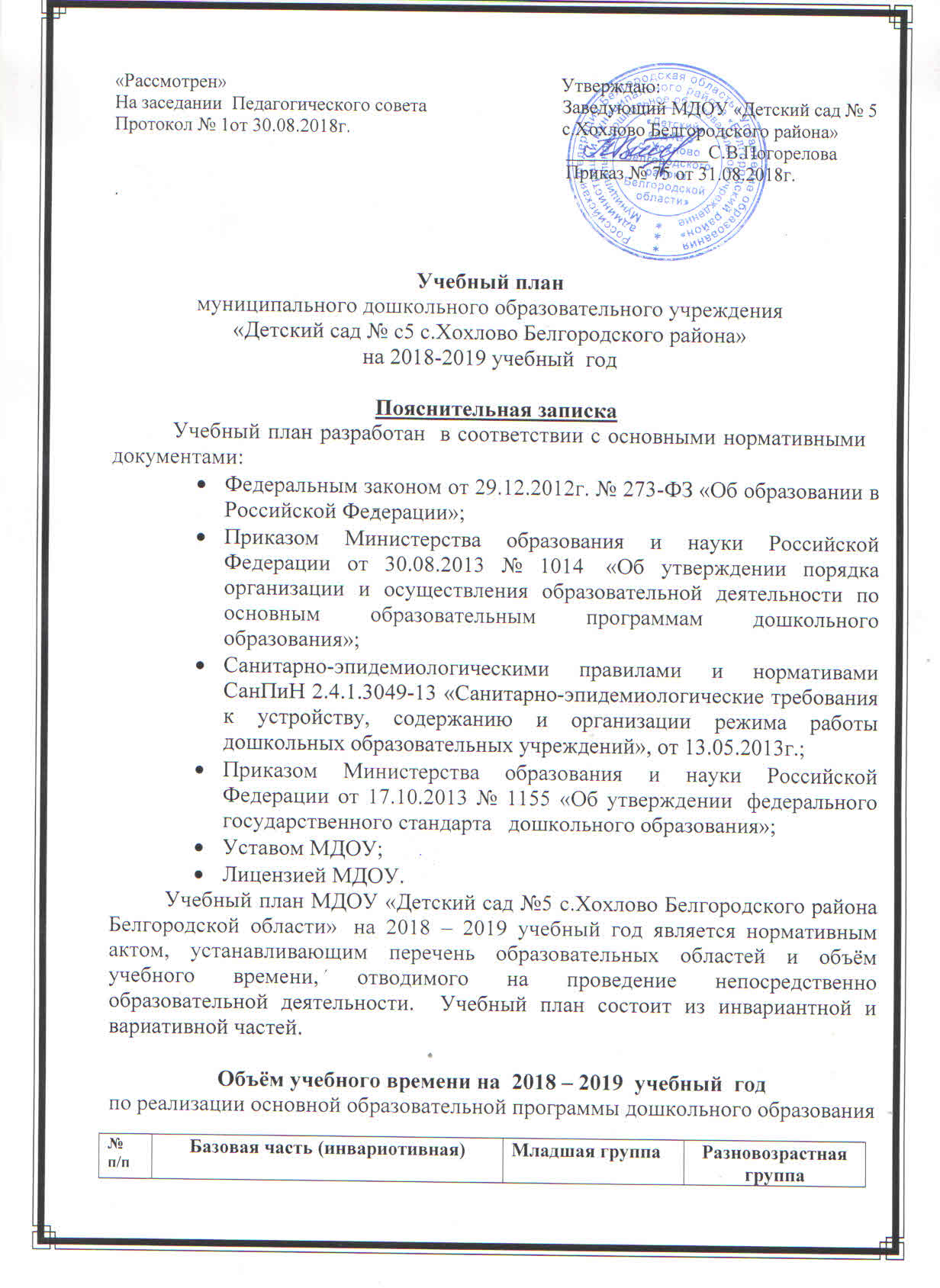 Модель совместной образовательной деятельности педагога, детей и культурных практик в режимных моментахМодель самостоятельной деятельности детей в режимных моментахНа самостоятельную деятельность детей 3-7 в режиме дня отводится не менее 3-4 часов.Модель двигательной активности Длительность ОДДлительность ОД15 мин (10мин)15 мин (10мин)20 минОО «Познавательное развитие»ОО «Познавательное развитие»ОО «Познавательное развитие»ОО «Познавательное развитие»ОО «Познавательное развитие»Познавательно-исследовательская деятельность (ознакомление с миром природы/ приобщение к социокультурным ценностям 111Итого: 4 ОД в месяц; 32  в год,Итого: 4 ОД в месяц; 32  в год,4 ОД в месяц, 32 в год1.2Познавательно-исследовательская деятельность (Формирование элементарных математических представлений)111Итого: 4 ОД в месяц; 32  в год.Итого: 4 ОД в месяц; 32  в год.Итого: 4 ОД в месяц; 32  в год.ОО «Речевое развитие»ОО «Речевое развитие»ОО «Речевое развитие»ОО «Речевое развитие»1.3Коммуникативная деятельность (развитие речи)112Итого: 4 ОД в месяц; 32  в годИтого: 4 ОД в месяц; 32  в годИтого: 8 ОД в месяц; 64 в год1.4Приобщение к художественной литературеЕжедневноЕжедневноЕжедневноОО «Художественно-эстетическое развитие»ОО «Художественно-эстетическое развитие»ОО «Художественно-эстетическое развитие»ОО «Художественно-эстетическое развитие»1.5Изобразительная деятельность (Рисование)111Итого: 4 ОД в месяц; 32  в годИтого: 4 ОД в месяц; 32  в годИтого: 8 ОД в месяц; 64 в год1.6Изобразительная деятельность (Лепка)0,50,50,5Итого: 2 ОД в месяц; 16в годИтого: 2 ОД в месяц; 16в годИтого: 2 ОД в месяц; 16в год1.7Изобразительная деятельность(Аппликация)0,50,50,5Итого: 2 ОД в месяц; 16в годИтого: 2 ОД в месяц; 16в годИтого: 2 ОД в месяц; 16в год1.8Конструктивно-модельная деятельность--1Итого: 4 ОД в месяц;32  в годОО «Физическое развитие»ОО «Физическое развитие»ОО «Физическое развитие»ОО «Физическое развитие»1.9Двигательная деятельность333Итого: 12 ОД в месяц, 144  в годИтого: 12 ОД в месяц, 144  в годИтого: 12 ОД в месяц, 144  в годОО «Художественно-эстетическое развитие»ОО «Художественно-эстетическое развитие»ОО «Художественно-эстетическое развитие»ОО «Художественно-эстетическое развитие»1.10Музыкальная деятельность  2  22Итого: 8ОД в месяц; 64 в годИтого: 8ОД в месяц; 64 в годИтого: 8ОД в месяц; 64 в год2.0Вариативная часть (модульная)2 младшая группа2 младшая группаРазновозрастнаягруппа2.1.ОО «Познавательное развитие»ОО «Познавательное развитие»ОО «Познавательное развитие»ОО «Познавательное развитие»Познавательно-исследовательская деятельность«Белгородоведение»1раз в месяц  1 раз в месяц1 раз в месяцИтого в неделю10/100 (150) мин10/200мин 13 /325 мин10/200мин 13 /325 минФормы образовательной деятельности в режимных моментахКоличество форм образовательной деятельности и культурных практик в неделюКоличество форм образовательной деятельности и культурных практик в неделюФормы образовательной деятельности в режимных моментах2 младшая группаРазновозрастная группаОбщениеОбщениеОбщениеСитуации общения воспитателя с детьми, накопление положительного социально – эмоционального опытаежедневноежедневноБеседы, разговоры с детьми по интересамежедневноежедневноИгровая деятельностьИгровая деятельностьИгровая деятельностьИндивидуальные игры с детьми (творческая, режиссерская, игра – драматизация, строительно – конструктивные игры)ежедневно3 раза в неделюСовместная игра воспитателя и детей (творческая, режиссерская, игра – драматизация, строительно – конструктивные игры)ежедневно2 раза в неделюТеатрализованные игры1 раз в  неделю1 раз в 2 неделиПодвижные игры, спортивные игры, эстафеты, досуги1 раз в  неделю1 раз в 2 неделиПознавательно – исследовательская деятельностьПознавательно – исследовательская деятельностьПознавательно – исследовательская деятельностьСенсорный игровой и интеллектуальный тренинг1 раз в 2 недели1 раз в 2 неделиЭкспериментирование, моделирование, опыты1 раз в 2 недели1 раз в 2 неделиНаблюдения в природе (живая, неживая)ежедневноежедневноФормы творческой активности, обеспечивающей художественно – эстетическое развитие детейФормы творческой активности, обеспечивающей художественно – эстетическое развитие детейФормы творческой активности, обеспечивающей художественно – эстетическое развитие детейМузыкально – театральные гостинные1 раз в месяц1 раз в 2 неделиТворческие мастерские художественно – творческой направленности1 раз в неделю1 раз в неделюЧтение художественной литературыежедневноежедневноСамообслуживание и элементарный бытовой трудСамообслуживание и элементарный бытовой трудСамообслуживание и элементарный бытовой трудСамообслуживаниеежедневноежедневноТрудовые поручения (индивидуальные, по подгруппам)ежедневноежедневноТрудовые поручения (общий и совместный труд)-1 раз в 2 неделиРежимные моментыРаспределение времени в течение дняРаспределение времени в течение дня2 младшая группа Разновозрастная группаИгры, общение, деятельность по интересам во время утреннего приемаОт 10 до 50 минОт 10 до 50 минСамостоятельная деятельность в 1 половине дня15 мин20 минПодготовка к прогулке, самостоятельная деятельность на прогулкеОт 40 мин до 60 минОт 50 мин до 70 минСамостоятельные игры, общение, деятельность по интересам, досуги во 2 половине дняОт 40 минОт 40 минПодготовка к прогулке, самостоятельная деятельность на прогулке30- 40 минОт 40 минИгры перед уходом домойОт 15 до 50 минОт 20 до 50 минФормы работыКратность проведения2 младшая  группаРазновозрастная группаНОД по реализации образовательной области «Физическое развитие» 2  раза в неделю (3 раза в младшей группе)15 мин х 2= 30 мин20 мин х 2= 40 минНОД по реализации образовательной области «Физическое развитие» (на прогулке)1 раз в неделю-20 минНОД по реализации образовательной области «Художественно-эстетическое развитие» (музыка)2 раза в неделю5 мин х 2= 10 мин10 мин х 2=20 минУтренняя гимнастикаЕжедневно утром перед завтраком3 мин х 5= 15 мин6 мин х 5=30 минПодвижные и спортивные  игры на прогулкеЕжедневно утром и вечером15 мин х 5= 75 мин25 мин х 5= 125 минФизкультминуткиЕжедневно во время НОД3 мин х 5= 15 мин3 мин х 5= 15 минГимнастика после снаежедневно3 мин х 5= 15 мин4 мин х 5= 20 минСамостоятельная двигательная деятельностьЕжедневно утром и вечером5 мин х 5= 25 мин10 мин х 5 =50 минИндивидуальная работаЕжедневно утром и вечером8 мин х 5= 40 мин10 мин х 5 = 50 минИтого в неделю3 ч. 55 мин.6 ч. 35 мин.Активный отдых:- физкультурный досуг- физкультурный праздник- День здоровья1 раз в месяц2 раза в год1 раз в квартал25 мин30 мин30 мин30 мин40 мин40 мин